Publicado en Ciudad de México el 06/04/2021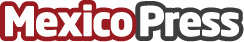  ¿Qué es la declaración de depósito en efectivo y  quiénes la presentan? por De la Paz, Costemalle - DFKLas instituciones del sistema financiero deben presentar la información de los depósitos en efectivo de los contribuyentes, al Servicio de Administración Tributaria (SAT). Si se reciben más de 15,000 pesos en depósitos al mes en cuenta bancaria por deposito será un indicadorDatos de contacto:Alejandra PérezMejor gestion más negocio 5519594802Nota de prensa publicada en: https://www.mexicopress.com.mx/que-es-la-declaracion-de-deposito-en-efectivo Categorías: Derecho Finanzas Emprendedores http://www.mexicopress.com.mx